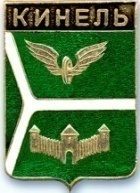 ДУМА ГОРОДСКОГО ОКРУГА КИНЕЛЬ САМАРСКОЙ ОБЛАСТИ  РЕШЕНИЕРассмотрев представленный администрацией городского округа Кинель Самарской области отчёт об исполнении бюджета городского округа Кинель Самарской области за 9 месяцев 2018 года, Дума городского округа Кинель Самарской областиРЕШИЛА:Отчёт об исполнении бюджета городского округа Кинель  Самарской области за 9 месяцев 2018 года по доходам в сумме 535229  тыс. руб., по расходам в сумме 524130 тыс. руб., с превышением доходов над расходами в сумме  11099 тыс. руб. принять к сведению.2. Официально опубликовать настоящее решение в  газетах «Кинельская жизнь» или «Неделя Кинеля» и разместить  на официальном сайте администрации городского округа Кинель Самарской области в информационно-телекоммуникационной сети «Интернет» (кинельгород.рф) в подразделе «Официальное опубликование» раздела «Информация».Председатель Думы городского округа	Кинель Самарской области				               	          А.М.ПетровИ.о. Главы  городского округа	Кинель Самарской области	                                                        А.А. Прокудин                       . Кинель, ул. Мира, д. 42а. Кинель, ул. Мира, д. 42а. Кинель, ул. Мира, д. 42а. Кинель, ул. Мира, д. 42а. Кинель, ул. Мира, д. 42а. Кинель, ул. Мира, д. 42а. Кинель, ул. Мира, д. 42аТел. 2-19-60, 2-18-80Тел. 2-19-60, 2-18-80Тел. 2-19-60, 2-18-80«29»ноября2018г.г.№395Об исполнении бюджета городского округа Кинель  Самарской области за 9 месяцев  2018 года